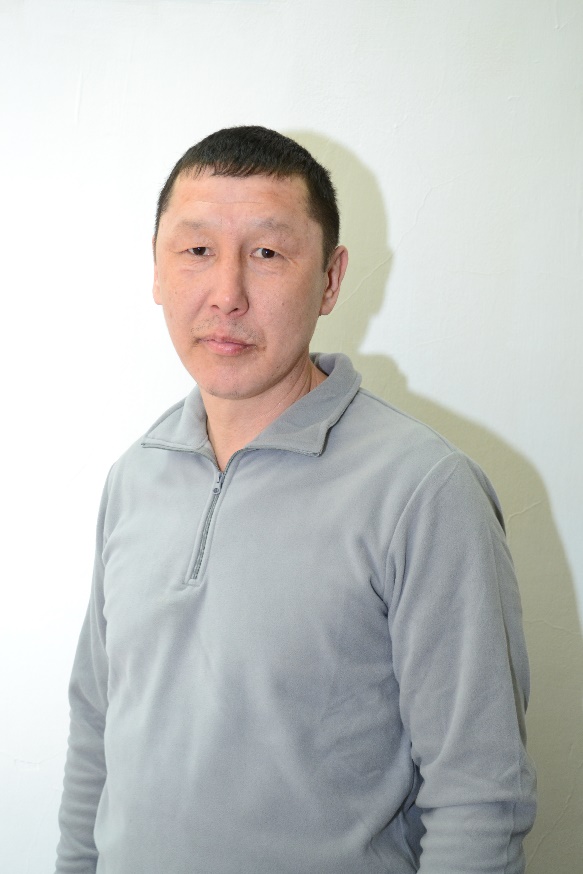 Соловьев Егор Егорович	тренер – преподаватель по стрельбе из лука	муниципального бюджетного учреждения дополнительного образования «Вилюйская детско-юношеская спортивная школа им. В.Г. Румянцева»Вилюйск, 2021 г. 1.Общие сведения о педагогеФ.И.О.: Соловьев Егор ЕгоровичДата рождения: 19 сентября 1970 годаОбразование: Якутский сельскохозяйственный техникум по специальности «Государственное и муниципальное управление», квалификация «Специалист по государственному и муниципальному управлению», 2010г.Профессиональная переподготовка: ФГАОУ ВПО «Северо-Восточный федеральный университет им. М.К. Аммосова», «Физическая культура. Безопасность жизнедеятельности», 2015г.Должность, место работы: тренер-преподаватель по стрельбе из лука МБУ ДО «Вилюйская ДЮСШ им. В.Г. Румянцева».Общий трудовой стаж: 27 летПедагогический стаж: 15 летСтаж в данном учреждении: 9 летПовышение квалификации 2. Результат работы Всероссийские:- 14-18 апреля 2018 г., Республика Крым г. Алушта, Первенство России, Чиряев Богдан ученик 3место в команде МИКС, 7 место в личном зачете. Выполнил норматив КМС РФ. - 7-13 апреля 2018 г., г. Алушта Кубок России Кириллин Борис выполнил Мастера спорта РФ, г. Алушта 7-13 апреля 2018г.;- 20-25 ноября 2018 г., г. Великие луки 20-25 ноябрь 2018г.; Всесоюзные соревнования «Надежды России» Чиряев Богдан 4место в личном зачете. 4 место в команде;  - 23-28 апреля 2019 г. г. Алушта; Первенство России г.Алушта Чиряев Богдан - 7место, Трофимова Наташа - 15место; -2019 г. г. Чита В Кубке России 3место Республика Саха (Евдокимова Валентина)- 20-26 ноября 2019г., г. Великие луки Всесоюзное соревнование «Надежды России» Чиряев Богдан 4 место; - 1-4 февраля 2021г. г. Орел, Первенство России Чиряев Богдан выполнил Мастера спорта РФ;- 5-11 декабря 2019г., г.Шимкент, Международный турнир 5-11 декабря Х Международном турнире Кубок единства на памяти ЗТР РК Амирбекова Шертая Амирбековича 3 место Евдокимова Валентина - 1 апреля 2021г. г. Алушта, Чемпионат России 1 место Республика Саха (Якутия)в командном зачете в составе (Евдокимова Валентина, Тимофеева Кристина, Курчатова Рената). Республиканский:- 2016 г. г. Якутск, Первенство Республики Саха (Якутия) по стрельбе из лука Корнилова Сайаана- 3 место;- 2016 г. г. Якутск, Первенство Республики Саха (Якутия) по стрельбе из лука Корнилова Дайаана- 2 место; - 2016г. с. Сунтар, Первенство РФСО «Урожай» Р С (Я) по стрельбе из лука среди сельских спортсменов в упражнении 18 м. (30+30) КЛ среди юношей, Корнилов Серафим-1 место;- 2016 г. с. Сунтар, Первенство РФСО «Урожай» РС (Я) по стрельбе из лук среди сельских спортсменов. Команда Вилюйского улуса-3 место в упражнении МИКС; -2017 г., г. Якутск, Чемпионат Республики Саха (Якутия) среди ПОДА по стрельбе из лука Иванов Станислав- 2 место;- 17-19 марта 2017 г., г. Вилюйск, Республиканский турнир по стрельбе из лука из традиционного лука на призы Главы Вилюйского улуса РС (Я), Корнилова Сайаана-1 место, Степанова Аида – 3 место;- 9-10 июня 2017 г., г. Якутск, Чемпионат Республики Саха (Якутия) по стрельбе из традиционного лука Степанова Аида – 3 место;-25-27 июня 2017 г. с. Верхневилюйск, Республиканский открытый турнир по стрельбе из лука абсолютная чемпионка Степанова Аида;- 6-10 июля 2017 г. с. Верхневилюйск, Спартакиада по национальным видам спорта «XX Игры Манчаары» Евдокимова Валентина-1 место, Соловьев Филипп-3 место;- 2018 г., г. Якутск, Чемпионат Республики Саха (Якутия) команда Вилюйского улуса МИКС классический лук-3 место, МИКС блочный лук-3 место;-12-14 июня 2018 г., г. Якутск, Первенство Республики Саха(Якутия) Чиряев Богдан -2 место;-17-18 июня 2018 г. с. Нам Намского улуса, Чемпионат Республики Саха (Якутия) Соловьев Филипп - 4 место;-18 июня 2018 г. г. Якутск, Чемпионат Республики Саха (Якутия) по якутской национальной стрельбе из традиционного лука Чиряев Богдан –  3 место;- 19 июня 2018 г., г. Якутск, Республиканский турнир 2002-2004 г.р. Федотов Алик 2 место в команде МИКС;  - 20-22 октября 2018г. с. Бердигестях Горного улуса, Республиканский турнир памяти МС, Заслуженного тренера ЯАССР Михайлова В.А. Соловьев Филипп – 3 место, Евдокимова Валя – 3 место, Чиряев Богдан – 4 место;- 8-11 ноября 2018г., г. Якутск, Республиканский отборочный турнир «Надежды Якутии» Чиряев Богдан-3 место, Трофимова Наташа -5 место, Федотов Алик- 8 место;-1 декабря 2018 г., г. Вилюйск, Спартакиада среди наслегов Вилюйского района Чиряев Богдан-1 место, Федотов Алик- 1 место, Трофимова Наташа -2 место;-10-15 января 2019 г., г. Якутск, Чемпионат Республики Саха (Якутия) 2 место среди женщин по блочному луку команда Вилюйского района, Трофимова Наташа – 2 место;- 1-3 апреля 2019 г., г. Якутск, в зачете Спартакиады народов Якутии и Комплексной спартакиады школьников в Якутии Чиряев Богдан - 1 место, 1 место команда микс блок Чиряев Богдан, Трофимова Наташа. Общекомандном зачете 3 место;         - 3-5 апреля 2019 г., г. Якутск, Первенство Республики Саха (Якутия) Команда микс блок Чиряев Богдан, Трофимова Наташа – 3 место;- 23-25 июня 2019 г., г. Якутск, Первенство Республики Саха (Якутия) Чиряев Богдан – 1 место, команда МИКС блок Чиряев Богдан, Трофимова Наташа – 3 место;- 3-7 июля 2019г., с. Амга Амгинского улуса, Спортивные игры народов Якутии, Евдокимова Валентина – 3 место, Микс Евдокимова Валентина, Соловьев Филипп - 2 место; - 3-7 июля 2019г с. Амга Амгинского улуса, Спортивные игры народов Якутии, команда Вилюйского улуса(район) - 5 место;-18-20 октября 2019г., с. Бердигестях Горного улуса, Республиканский турнир на памяти ЗТР ЯАССР Михайлова В.А.Чиряев Богдан -1 место, Трофимова Наталья - 1 место, команда МИКС Вилюйский район (Чиряев Богдан, Трофимова Наташа) – 3 место, Федотов Алик – 4 место;- 4-7 ноября 2019г., г. Якутск; Республиканский турнир «Надежды Якутии» 1место Чиряев Богдан – 1 место, Трофимова Наташа 1 место,10кл. 3место Федотов Алик,7 кл. 3место Лобашев Али;- 25-28 апреля 2020г., г. Якутск; Первенство Республики Саха (Якутия) 2003-06 г.р. 1место Чиряев Богдан, 3местоТрофимова Наташа, Федотов Альберт выполнил КМС РФ, Седалищева Лена выполнила 1 спортивный разряд;- 12 апреля 2020 г. Республиканский турнир (онлайн) 3 место Евдокимова Валентина посвященном к 75-летию Великой Отечественной Победе;- 19-21 мая 2020г., г. Якутск, Республиканский турнир посвященном ко Дню физкультурника 2 место Евдокимова Валентина;- 12 августа 2020г., г.Якутск, Республиканский турнир онлайн соревновании 2003г.р. 1 место Чиряев Богдан; - 25-28 февраля 2021г. г. Якутск; Первенство Республики Саха (Якутия) 2 место Ефремова Аэлита, 2 место Лобашев Али, 4 место Федотов Алик; Мониторинг динамики развития общефизическойподготовки воспитанниковОбоснование педагогической методикиОрганизация учебно-тренировочного процесса на основе учета индивидуальных способностей каждого обучающего в данное время очень актуально. С целью определения уровня физического развития каждого обучающего были организованы педагогические наблюдения и тестирования, проведена дифференцированная оценка физической подготовленности обучающихся с использованием контрольных упражнений. Работа строится так, что по мере достигнутых результатов задания на занятия и на дом усложняются. Дети очень интересуются своими результатами.С начала внедрения компьютерных технологий я стал вводить в банк данные об итоговых результатах на месяц, чтобы был доступ всем желающим узнавать свои результаты. Это углубляет интерес обучающихся к повышению уровня физической подготовки и самостоятельным занятиям физической культурой. Использование системы оценки физической подготовленности, в которой определено соотношение абсолютного результата и прироста этого результата в пользу лучшего способствует формированию сознательного отношения обучающихся к оценке и к занятиям физической культурой в целом. Общие оценки за этап обучения ставятся за выполнение нормативов, то есть за конкретный результат, прежде всего за рост результатов по итогам предварительного, текущего, итогового контроля. Краткое описание педагогической методикиИзвестно, что физическое воспитание – педагогический процесс, призванный решать основные задачи: укрепления здоровья, развитие физических качеств, формирование двигательных умений. Конечно же, полного здоровья и гармоничного физического развития можно добиться, лишь оптимально развивая все основные физические качества. Стрельба из лука — вид спорта, в котором производится стрельба из лука стрелами на точность или дальность. Победителем является спортсмен или команда, которая наберёт больше очков, согласно правилам соревнований. Олимпийский вид спорта с 1900 года. В настоящее время стрельба из лука используется в физическом воспитании населения. У степных народов как Бурятия, Забайкальский край и Монголии стрельба из лука входит составной частью в программу празднеств и всевозможных состязаний.Стрельба из лука относится к технически сложным видам спорта. Спортивные достижения в стрельбе из лука определяются в основном высоким уровнем специальной статической и динамической силовой выносливости, совершенством технического мастерства, высоким уровнем тактической и психической подготовленности.Отличительной особенностью стрельбы из лука как вида спорта является максимальная индивидуализация работы со спортсменами, что обусловлено необходимостью индивидуальной подгонки спортивного инвентаря, индивидуальными особенностями психики, биомеханики и тактильной чувствительности спортсменов. При организации работы необходимо учитывать и обеспечение безопасности спортсменов и окружающих во время учебно-тренировочных занятий и соревнований. Этим объясняется специфика организации тренировочного процесса.В ходе учебно-тренировочной работы должны решаться как общие, так и частные задачи, стоящие на каждом из этапов многолетней подготовки спортсменов-лучников, основными из которых являются: На этапе начальной подготовки: укрепление здоровья и закаливание организма учащихся, обеспечение разносторонней физической подготовленности, укрепление опорно-двигательного аппарата, воспитание обшей выносливости, ловкости, координации движений, усвоение правил безопасности при обращении с луком, основных элементов техники стрельбы, изучение материальной части спортивного лука, развитие специальных физических качеств лучника, а также формирование у учащихся стойкого интереса и сознательного отношения к занятиям по стрельбе из лука; Тренировочный этап (этап спортивной специализации) обучения различным стрелковым упражнениям и углубленной тренировки: дальнейшее укрепление здоровья и закаливание организма учащихся, повышение уровня физической и специальной подготовленности, освоение и совершенствование техники стрельбы из лука, накопление опыта участия в соревнованиях, развитие моральных и специальных психических качеств спортсмена, приобретение навыков в судействе, обучение ведению дневника тренировок, умению анализировать свои выступления на соревнованиях; На этапе совершенствования спортивного мастерства: - дальнейшее развитие общих и специальных физических качеств, повышение уровня спортивно-технического, тактического мастерства за счет постепенного увеличения тренировочных и соревновательных нагрузок, достижение стабильности высоких технических результатов. Нормативы общей физической и специальной физической подготовки для перевода (зачисления) обучающихся на этап (группы) начальной подготовкиНачально-подготовительная группана 2018-19 уч. г.Результаты теста: Отжимания в упоре лежа Начально-подготовительная группа   на 2019-20 уч. г.   Результаты теста: Отжимания в упоре лежаУчебно–тренировочная группана 2018-19 уч. г.Результаты теста: Отжимания в упоре лежаУчебно–тренировочная группа на 2019-20 уч. г.Результаты теста: Отжимания в упоре лежаНачально-подготовительная группана 2018-19 уч. г.  Результаты теста: Прыжки в длину с местаНачально-подготовительная группана 2019-20 уч. г.  Результаты теста: Прыжки в длину с местаУчебно–тренировочная группа     на 2018-19 уч. г.Результаты теста: Прыжки в длину с местаУчебно–тренировочная группа      на 2019-20 уч. г.Результаты теста: Прыжки в длину с местаИспользование новых цифровых образовательных ресурсов, методов фиксации и оценивания учебных достижений средствами ИКТ Современное общество быстро развивается в направлении перехода к обществу информационному, в котором ключевую роль играют информационные ресурсы, технологии их хранения и трансляции. Сегодня информационные технологии являются необходимой частью учебно-воспитательного процесса школы. Каждый тренер-преподаватель должен обладать информативно-коммуникативной компетентностью. Под информационно-коммуникативной компетентностью учителя понимается  совокупность знаний, навыков и умений, а также способности к выполнению педагогической деятельности с помощью информационных технологий. Тренерам-преподавателям необходимо повышать компьютерную грамотность и активней использовать информационно – коммуникационные технологии в своей педагогической деятельности.Новое время требует новых подходов в образовании, новых технологий, в том числе и компьютерных. Действительно, использование компьютерных технологий на тренировках дает возможность воздействовать на три канала восприятия человека: визуальный, аудиальный, кинестетический, а значит, способствует эффективному усвоению учебному материала. Увеличивается объем материала за счет экономии времени. Расширяются возможности применения дифференцированного подхода в обучении, осуществляются меж предметные связи. Но, пожалуй, самое главное преимущество их использования на занятиях – повышение мотивации обучения, создание положительного настроя, активизация самостоятельной деятельности спортсменов.Возможность эффективного использования компьютерных технологий на тренировках в учебно-тренировочных группах объясняется следующими факторами:— доступ к наиболее актуальной информации, которая, как правило, не содержится в традиционных бумажных изданиях, включая новейшие учебные пособия, рекомендации и дополнительные материалы к проведению практических занятий;— умение принимать решения на основе анализа данных, перестраивать двигательное действие в зависимости от условий (тренировка, соревнование, рельеф местности, активность сопротивления), формируется адекватная самооценка;— автоматизируется большой объем рутинной работы преподавателя по формированию индивидуальных заданий;— компьютерные технологии позволяют выстроить более качественную диагностику уровня усвоения учебного материала, так как различные тестовые системы и оболочки позволяют индивидуализировать процесс оценки знаний занимающихся, развивать способность к самооценке;— применение компьютерных технологий на тренировках в учебно-тренировочных группах стимулирует познавательный интерес к этому предмету. 3. Научно – методическая деятельность- 2016 г. г. Вилюйск. Сертификат участника за распространение опыта в рамках августовского совещания в секции «Развитие детского спорта» - сертификат участника; - 2016 г. г. Вилюйск. Участвовал в VIII Республиканской научно-методической конференций «Ысыах Олонхо: традиции, возрождение, увековечивание» - сертификат;- 2018 г. г. Вилюйск. Сертификат за распространение опыта педагогической деятельности и участие в республиканских мероприятиях, приуроченных к 95-летию ВПК им. Н.Г. Чернышевского и 130-летию выдающего педагога А.С. Макаренко, тема доклада: «Психологическая подготовка спортсмена»;- 2018 г., с. Куокуй Кобяйский улус. Провел мастер-класс по стрельбе из лука учащимся и педагогическому коллективу МБОУ «Куокуйская СОШ» - справка; - 2019 г. с. Амга Амгинский улус. Участвовал во Всероссийской научно-практической конференции с международным участием «Современное состояние и тенденции развития физической культуры и спорта России» в рамках проведения VII спортивных игр народов Республики Саха (Якутия) – сертификат; - 2019 г. г. Алушта. Участвовал в научно-практическом семинаре для тренеров-преподавателей и специалистов по стрельбе из лука по теме «Актуальные вопросы подготовки спортсменов-лучников к Играм XXXII Олимпиады 2020 в Токио» - свидетельство; - 2019 г. г. Якутск. Сертификат о распространении опыта на официальном интернет сайте РЭИИ «Педагоги Якутии» учебно-методический материал по теме: «Взаимосвязь технической и физической подготовки лучника в процессе освоения двигательных действий» №1273 – сертификат; - 2019 г. г. Вилюйск. Провел авторский семинар по теме «Стрельба из лука доступа всем» - сертификат;  - 2020 г. г. Якутск. Сертификат о распространении опыта, участвовал с докладом «Психологическая подготовка спортсменов»; - 2020 г. г. Вилюйск. Провел авторский семинар «Психологическая подготовка спортсмена перед соревнованием» - сертификат. 4. Организация и проведение мероприятий-2016 г., с. Бетюнг Вилюйский улус. Улусные соревнования «Рейтинговые стрелы» - Главный судья;- 2016 г., г. Вилюйск. Первенство Вилюйского улуса по стрельбе из лука среди школьников – Главный судья;-2017 г. с. Бетюнг Вилюйский улус. Улусные соревнования «Рейтинговые стрелы» - Главный судья;- 2017 г., г. Вилюйск. Первенство Вилюйского улуса по стрельбе из лука среди школьников – Главный судья;- 2017 г., г. Вилюйск. Республиканские соревнования по стрельбе из лука на Призы Главы Вилюйского улуса – Главный судья; - 2018 г., г. Вилюйск. Первенство Вилюйского улуса по стрельбе из лука среди школьников – Главный судья;- 2018 г., г. Вилюйск. Республиканские соревнования по стрельбе из лука на Призы Главы Вилюйского улуса – Главный судья; - 2019 г. г. Якутск, Чемпионат Республики Саха (Якутия) по стрельбе из лука – судья;-2019 г. г. Вилюйск, Республиканский турнир по стрельбе из лука – судья; -2019 г. г. Якутск, Республиканские соревнования по стрельбе из лука «Надежды Якутии» г. Якутск; - судья;-2020 г. г. Якутск. Первенство Республики Саха (Якутия) по стрельбе из лука – судья;-2021 г. г. Верхневилюйск. Региональный турнир личностно-командного соревнования по якутской национальной стрельбе из лука в Вилюйской группе районов – судья. 5. Публикации- 2017 г. Статья «О5унан ытыыга кыргыттар республика5а иккистэр»/ газета «Олох суола», г. Вилюйск; - 2019 г. Статья «О5олорго Богдан Чиряев Саха сиригэр бастаата»/ газета «Олох суола», г. Вилюйск; - 2020 г. Статья «2019 сылга Булуу охчуттара»/ газета «Олох суола» г. Вилюйск. - 2020 г. http://nsportal.ru/ «Формирование у населения устойчивого интереса к занятиям по стрельбе из лука» - свидетельство; - 2020 г. http://nsportal.ru/ «Стрельба из лука доступна всем» - свидетельство; - 2020 г. г. Якутск. Опубликовал учебно-методический материал на тему: «Взаимосвязь технической и физической подготовки лучника в процессе освоения двигательных действий» №1273 серия: СРО-19 на официальном интернет сайте РЭИИ «Педагоги Якутии» – сертификат. - 2020 г. Опубликовал учебный проект на тему: «Стрельба из лука доступна всем» №1274 серия: СП-19 на официальном интернет сайте РЭИИ «Педагоги Якутии» - свидетельство о публикации. 6. Личные достижения - 1986г. КМС СССР по стрельбе из лука;                                                                -.2011г.Почетная грамота Министерства образования Республики Саха (Якутия РС (Я);
- 2013г. Почетная грамота Министерства спорта Республики Саха (Якутия РС (Я);  -2014г. Нагрудной   знак «За развитие стрельбы из лука Республики Саха (Якутия);                                                                                                                            -2015г. Грамота Министерства спорта Республики Саха (Якутия);- Лауреат  по итогам года «Тренер лучшего спортсмена» 2011- 2020гг.; - Лучший спортсмен 2017 года, г.Вилюйск,2018г.;                                                                          -2016г.Нагрудной  знак «Отличник физической культуры и спорта» Республики Саха (Якутия);-2017г.Благодарственное письмо Министерства по делам молодежи и семейной политике РС(Я) ;-2016г.Нагрудной знак «За вклад в социально-экономическое развитие Бекчегинского наслега»;      - 2019г.  Нагрудной знак «Почетный гражданин» МО Куокуйский наслег  « Кобяйского улуса;                                     -2018г.Почетная грамота Главы МР "Вилюйский улус (район)" декабрь;-2021г.Нагрудной знак «За развитие физической культуры и спорта Вилюйского улуса» март;-В Чемпионате  РС(Я)  в упражнении 18+18 по стрельбе из лука в зале  классический лук Соловьев ЕЕ, мужчина-ветеран,  2 место г.Якутске, 2016г.;-В Первенстве РФСО « Урожай» Р С (Я) по стрельбе из лука среди  сельских спортсменов в упражнении 18 м.(30+30) КЛ среди мужчин-ветеранов .Соловьев Егор Егорович -1 место с. Сунтар.2016г.- «Добун сурук» онус тогулун ыытыллар Олонхо ыьыа5ын Бэргэн ытааччылар - «Байанай бэлэ5э» о-В спартакиаде  по национальным видам  спорта   «XX  Игры Манчаары» в Верхневилюйске --Соловьев Егор Егорович-3 место по стрельбе из традиционного лука в упражнении «Байанай бэлэ5э» среди мужчин-ветеранов.с.Верхневилюйск,6-10 июля 2017г.; -Ытык Дьааны сиригэр Ороспуубулэкэтээ5и онус тогулун ыытыллар  Олонхо ыьыа5ар  о5унан ытыыга сурун курэскэ Соловьев Егор Егорович-1 миэстэ. Верхоянскай куорат.2016г.;-В Республиканском турнире по стрельбе из лука из традиционного лука на призы Главы Вилюйского улуса РС (Я) Соловьев Егор Егорович-1 место, среди ветеранов, г.Вилюйск 17-19 марта 2017г.;-В Республиканском  открытом турнире  Верхневилюйского района по стрельбе  из лука, Соловьев Егор Егорович-1 место, Верхневилюйск ,21 апрель 2017г.;-В Республиканском турнире по якутской национальной стрельбе из традиционного лука «Байанай бэлэ5э» Соловьев Егор Егорович-1 место.г.Якутск,.2018г.;-В Чемпионате Республики Саха(Якутия) по якутской национальной стрельбе из традиционного лука. Соловьев Егор Егорович 1 место.18 июня г.Якутск,2018г.-В Чемпионате  Республики Саха (Якутия) Соловьев Егор Егорович  3 место  в командном зачете  Вилюйского улуса г.Якутск,2018г.-В спартакиаде  по национальным видам  спорта   «XX  Игры Манчаары» в Верхневилюйске.2017г.;  - В Чемпионате Республики Саха (Якутия) 1место Соловьев Егор Егорович, классический лук мужчин-ветераны ,г.Якутск 12-17 января 2021г.;- В Кубке Федерации Республики Саха (Якутия) «Чороон» 2 место Соловьев Егор Егорович в упр. « Кус»г.Якутск20-21 февраль 2021г.;-В Региональных лично-командных соревнованиях по якутской национальной стрельбе из традиционного лука в Вилюйской группе районов1 место Соловьев ЕЕ, 2 место в команде с.Верхнквилюйск, 23 марта20121г.;-В Республиканском турнире  по якутской национальной стрельбе из традиционного лука « Хоро Бэргэн» 3 место Соловьев ЕЕ.. г.Якутск 3-4 апреля 2021г.;№Наименование курсаНомер документа(удостоверения)Количество  часовДата1.ФГБОУ ВО «Чурапчинский государственный институт физической культуры и спорта» по теме «Система многолетней подготовки спортивного резерва по стрельбе из лука»               с. Чурапча Удостоверение о повышении квалификации,     ПК№0140985 регистрационный номер 167872 ч. С 05 по 29 мая 2016 г.2.АНО ДПО «Центр инновационного развития образования»Фундаментальные курсы для тренеров-преподавателей, инструкторов г. Якутск Удостоверение о повышении квалификации, регистрационный номер 14190409144 ч.21 марта 2019г.Развиваемое физическое качество Контрольные упражнения (тесты) Контрольные упражнения (тесты) Развиваемое физическое качество Юноши Девушки Быстрота Челночный бег 3 x 10 м (не более 10 с) Челночный бег 3 x 10 м (не более 10,5 с) Скоростно-силовые качества Бросок набивного мяча 1 кг.  (не менее 3,8 м) Бросок набивного мяча 1 кг(не менее 3,3 м) Скоростно-силовые качества Подъем туловища из положения лежа (не менее 25 раз) Подъем туловища из положения лежа (не менее 20 раз) №Ф.И. учащихсясентябрьноябрьфевральапрельАлексеева Яна 10131518Ефремова Алиса 12161820Иванова Надежда 10141618Ильинова Альмира 12161820Ильинова Ньургуйаана 6101315Калачев Артем 8101317Калачева Людмила 7101215Корнилов Вадим 10141820Петров Андрей 12161820Петрова Июлиана 791218Саввинов Альберт5101215Саввинов Мирослав 8101317Седалищева  Лена 571015Трофимова Наталия 6101215Федотов Альберт 7101317№Ф.И. учащихсясентябрьноябрьфевральапрельАлексеева Яна 12152020Ефремова Алиса 15182025Иванова Надежда 13151820Ильинова Альмира 15182025Ильинова Ньургуйаана 10151820Калачев Артем 10131518Калачева Людмила 10121520Корнилов Вадим 15182025Петров Андрей 18192325Петрова Июлиана 15182022Саввинов Альберт10152023Саввинов Мирослав 12141620Седалищева  Лена 10121820Трофимова Наталия 12151824Федотов Альберт 15182025№Ф И учащихсясентябрьноябрьфевральапрель1.Васильев Сергей  202527302.Васильева Аида 212326283.Захаров Дмитрий  23273032    4.Иванов Руслан 202326285.Корнилов Виталий 232628306.Корнилов Серафим 212528327.Корнилова Дайаана 222426288.Корнилова Сайаана 222629329.Петров Владимир2224262810.Петров Олег 2023262811.Степанова Аида2326283012.Чиряев Богдан 23273032№Ф И учащихсясентябрьноябрьфевральапрель1.Васильев Сергей  222729322.Васильева Аида 242829303.Захаров Дмитрий  25283032    4.Иванов Руслан 222628305.Корнилов Виталий 252729326.Корнилов Серафим 252830347.Корнилова Дайаана 222426298.Корнилова Сайаана 222830329.Петров Владимир2426263010.Петров Олег 2527293011.Степанова Аида2328303212.Чиряев Богдан 25293235№Ф И учащихсясентябрьноябрьфевральапрель1Алексеева Яна 1501531581772Ефремова Алиса 1451561651853Иванова Надежда 148149176    1894Ильинова Альмира 1401531631705Ильинова Ньургуйаана 1601641721816Калачев Артем 1481521661727Калачева Людмила 1731781831928Корнилов Вадим 141148152    1689Петров Андрей 17018418719710Петрова Июлиана 16517217918511Саввинов Альберт17117918419212Саввинов Мирослав 16217618019613Седалищева  Лена 17317618319014Трофимова Наталия 16617117818315Федотов Альберт 150153159163№Ф И учащихсясентябрьноябрьфевральапрель1Алексеева Яна 1781801851952Ефремова Алиса 1471501541673Иванова Надежда 1491521621754Ильинова Альмира 1431481541605Ильинова Ньургуйаана 1611631741806Калачев Артем 1501551671787Калачева Людмила 1761791861958Корнилов Вадим 1431471581659Петров Андрей 17417618120010Петрова Июлиана 17218418920511Саввинов Альберт17317618219412Саввинов Мирослав 16517818620213Седалищева  Лена 18018319420714Трофимова Наталия 17217518419915Федотов Альберт 158160164170№Ф И учащихсясентябрьноябрьфевральапрель1Васильев Сергей  1751821891922Васильева Аида 1661701741803Захаров Дмитрий  1651711751864Иванов Руслан 1501531631705Корнилов Виталий 1481511531606Корнилов Серафим 1501521541627Корнилова Дайаана 1401431501578Корнилова Сайаана 1651681701759Петров Владимир16917217417810Петров Олег 17117518319211Степанова Аида16917217417812Чиряев Богдан 175180185192№Ф И учащихсясентябрьноябрьфевральапрель1Васильев Сергей  1861902022072Васильева Аида 1821861891943Захаров Дмитрий  1851881932004Иванов Руслан 1731751811925Корнилов Виталий 1621651721806Корнилов Серафим 1651681851907Корнилова Дайаана 1601621681708Корнилова Сайаана 1771831942039Петров Владимир18018319120010Петров Олег 19019520120611Степанова Аида18018319120012Чиряев Богдан 195198201206